Strategy 2018 to 2021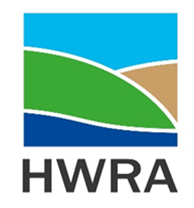 Our new vision and mission have informed the 3 year  and Wolds Rural Action (HWRA) strategy underpinned by our organisational values. Our StrategyOur strategy is clear and based upon working with people and communities to co-design and deliver locally led solutions in response to local needs. Helping communities create stronger, healthier, happier, greener and economically vibrant places to live, work and visit. We will grow as an organisation by strengthening partnerships at local, regional and national level for the benefit of our communities. In order to achieve this, we will support and engage with the rural development strategies of our partners and continue to take an active role in support of ACRE (Action with Communities in Rural England) and as a member of the ACRE Network of Rural Community Councils.Our ApproachOver the next three years we will continue to design, develop and deliver services in partnership with communities across the area that we serve. We will invest in those services that bring us into direct contact with people to ensure that we are truly responding to local needs, facilitating and creating proactive and solution focussed responses. We recognise the importance of working with our members, communities, voluntary and community sector organisations, public sector commissioners and providers and the private sector making the best use of the skills, knowledge, experience, resources and assets available.  Our primary delivery area remains the  region however we will use our national partnership to continue to represent our local communities at a strategic and government level. To achieve our strategy, we will diversify our income streams to include commissioned services, fee paying activities, increased membership, corporate sponsorship and appropriate commercial opportunities thus creating a sustainable organisation which will continue to support people, services, projects and communities well into the future. Our Strategic Aims